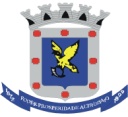 DOCUMENTOS NECESSÁRIOS:REQUER PRÓPRIO DEVIDAMENTE PREENCHIDO;CERTIDÃO DE TEMPO DE SERVIÇO/CONTRIBUIÇÃO (ORIGINAL);ÚLTIMO CONTRACHEQUE.Obs.: SE O(A) REQUERENTE POSSUIR DOIS VÍNCULOS NA PREFEITURA MUNICIPAL DE CAMPO GRANDE/MS, DEVERÁ ESPECIFICAR OS PERÍODOS QUE DESEJA AVERBAR EM CADA VÍNCULO (DIGITADO, DATADO E ASSINADO).